                     																										NO. 35JOURNALOF THESENATEOF THESTATE OF SOUTH CAROLINAREGULAR SESSION BEGINNING TUESDAY, JANUARY 10, 2023_________THURSDAY, MARCH 9, 2023Thursday, March 9, 2023(Statewide Session)Indicates Matter StrickenIndicates New Matter	The Senate assembled at 11:00 A.M., the hour to which it stood adjourned, and was called to order by the PRESIDENT.	A quorum being present, the proceedings were opened with a devotion by the Chaplain as follows:Ezekiel 34:31	In Ezekiel we read: “You are my sheep, the sheep of my pasture and I am your God, says the Lord God.”	Bow in prayer with me, please:  Glorious God, may these Senators always remember that behind every issue, bound along with many problems, and connected in some fashion to each formidable challenge there are always the women and men and children of South Carolina.  Nothing comes before this Body that is not somehow a matter that actually impacts our citizens in one way or another.  Therefore, we pray today, O Lord, that these Senators and their aides will always pause in their work as “shepherds” of the people and really see the human faces which are being affected by the work which this Body does -- or fails to do.  May these leaders always be known as individuals who lovingly and thoughtfully respect “the sheep” that are in their care.  We pray this in Your loving name, O Lord.  Amen.	The PRESIDENT called for Petitions, Memorials, Presentments of Grand Juries and such like papers.Point of Quorum	At 11:04 A.M., Senator SETZLER made the point that a quorum was not present.  It was ascertained that a quorum was not present.Call of the Senate	Senator SETZLER moved that a Call of the Senate be made.  The following Senators answered the Call:Adams	Alexander	AllenBennett	Campsen	CashClimer	Corbin	CromerFanning	Gambrell	GarrettGoldfinch	Harpootlian	HembreeHutto	Jackson	Johnson, KevinJohnson, Michael	Kimbrell	KimpsonMalloy	McElveen	PeelerReichenbach	Rice	ScottSenn	Setzler	ShealyStephens	Talley	TurnerVerdin	Young	A quorum being present, the Senate resumed.Doctor of the Day	Senator McELVEEN introduced Dr. Mayes Dubose of Sumter, S.C., Doctor of the Day.Leave of Absence	On motion of Senator TURNER, at 11:08 A.M., Senator MASSEY was granted a leave of absence for today.Leave of Absence	On motion of Senator K. JOHNSON, at 11:29 A.M., Senator SABB was granted a leave of absence for today.Leave of Absence	On motion of Senator FANNING, at 11:29 A.M., Senator McLEOD was granted a leave of absence until 12:16 P.M.Leave of Absence	On motion of Senator CROMER, at 11:31 A.M., Senator GROOMS was granted a leave of absence for today.Leave of Absence	On motion of Senator M. JOHNSON, at 12:45 P.M., Senator KIMBRELL was granted a leave of absence until 1:00 P.M.CO-SPONSORS ADDED	The following co-sponsors were added to the respective Bills:S. 145		Sen. SennS. 149		Sen. HarpootlianS. 252		Sen. SennS. 300		Sen. HarpootlianS. 514		Sen. SennS. 521		Sen. K. JohnsonS. 533		Sen. WilliamsS. 581		Sen. GoldfinchS. 594		Sen. McElveenS. 604		Sens. Malloy and ScottCO-SPONSOR REMOVED	The following co-sponsor was removed from the respective Bill:S. 522		Sen. WilliamsRECALLED	S. 579 -- Senator Loftis:  A SENATE RESOLUTION TO ENCOURAGE ALL SOUTH CAROLINIANS TO JOIN WITH THE SENATE IN RECOGNIZING THE POSITIVE IMPACT OF STEM EDUCATION AND STEM EDUCATORS ON THE QUALITY OF LIFE FOR RESIDENTS OF THE PALMETTO STATE AND TO DECLARE APRIL 12, 2023, AS STEM EDUCATION DAY THROUGHOUT THE STATE OF SOUTH CAROLINA.	Senator LOFTIS asked unanimous consent to make a motion to recall the Senate Resolution from the Committee on Education.	The Senate Resolution was recalled from the Committee on Education and ordered placed on the Calendar for consideration tomorrow.INTRODUCTION OF BILLS AND RESOLUTIONS	The following were introduced:	S. 615	 -- Senators Hutto, Setzler and Jackson:  A BILL TO AMEND THE SOUTH CAROLINA CODE OF LAWS BY ADDING SECTION 16-3-2410 SO AS TO PROVIDE ADDITIONAL PENALTIES FOR PERSONS WHO COMMIT CERTAIN DELINEATED CRIMES WHEN THE VICTIM WAS INTENTIONALLY SELECTED BASED ON CERTAIN FACTORS.smin-0083aa23.docx : b10e398c-09aa-45e7-9c83-5dd8e030963b	Read the first time and referred to the Committee on Judiciary.	S. 616	 -- Senator Campsen:  A BILL TO AMEND THE SOUTH CAROLINA CODE OF LAWS BY AMENDING SECTION 11-35-710, RELATING TO EXEMPTIONS FROM THE STATE PROCUREMENT CODE, SO AS TO ADD PLANNING FOR REPAIRS TO BRIDGES, HIGHWAYS, ROADS, AND OTHER IMPROVEMENTS ON THE STATE'S RIGHTS OF WAY TO THE LIST OF EXEMPTIONS AND TO PROVIDE CERTAIN EXCEPTIONS.lc-0268sa23.docx : e9e1019f-ec03-4c2b-a5b4-d265e43a18b5	Read the first time and referred to the Committee on Finance.	S. 617	 -- Senator Kimbrell:  A SENATE RESOLUTION TO CONGRATULATE WILLIAM BARNET AND SON UPON THE OCCASION OF ITS ONE HUNDRED AND TWENTY-FIFTH ANNIVERSARY AND TO COMMEND WILLIAM BARNET AND SON FOR ITS MANY YEARS OF DEDICATED SERVICE TO THE ARCADIA COMMUNITY AND THE PEOPLE AND THE STATE OF SOUTH CAROLINA.sr-0322km-hw23.docx : 81289253-7441-49b1-bce2-f1d72ec2b92f	The Senate Resolution was adopted.	H. 3019	 -- Reps. King, Leber, Henegan, Murphy, Brewer, Robbins, Schuessler, Guest, Cobb-Hunter, J. L. Johnson, Mitchell, Weeks, McDaniel, Rivers, Gilliard, Landing, Tedder, Hartnett, Bustos, Pace, Gibson, Henderson-Myers and Bauer:  A BILL TO AMEND THE SOUTH CAROLINA CODE OF LAWS BY ADDING SECTION 17-1-43 SO AS TO PROVIDE FOR THE DESTRUCTION OF ARREST RECORDS OF PERSONS ARRESTED AS A RESULT OF MISTAKEN IDENTITY NOT LATER THAN ONE HUNDRED EIGHTY DAYS AFTER AN INVESTIGATION BY A LAW ENFORCEMENT OR PROSECUTION AGENCY REVEALS THAT THE PERSON WAS ARRESTED AS A RESULT OF MISTAKEN IDENTITY, AND TO PROVIDE THAT THE LAW ENFORCEMENT OR PROSECUTION AGENCY MAY NOT CHARGE OR COLLECT A FEE FOR THE DESTRUCTION OF ARREST RECORDS UNDER THESE CIRCUMSTANCES; AND BY ADDING SECTION 17-1-70 SO AS TO ALLOW PERSONS CHARGED WITH SPECIFIC OFFENSES TO PETITION TO HAVE THEIR CHARGES DISMISSED IF THEY HAVE NOT BEEN ADJUDICATED OR OTHERWISE DISMISSED AFTER A PERIOD OF TIME AND OTHER DELINEATED CONDITIONS ARE MET, AND TO PROVIDE PROCEDURES FOR THE DESTRUCTION OF THE RECORDS.lc-0071ahb23.docx : dc208b17-2afe-4315-9d4c-970a3590bee7	Read the first time and referred to the Committee on Judiciary.	H. 3689	 -- Reps. Rutherford and Caskey:  A BILL TO AMEND THE SOUTH CAROLINA CODE OF LAWS BY AMENDING SECTION 50-21-860, RELATING TO RESTRICTIONS ON USE OF AIRBOATS, SO AS TO LIMIT USE ON THE BROAD RIVER.lc-0109ph23.docx : 36d908aa-cc42-478c-ae59-12b2b5efcadc	Read the first time and referred to the Committee on Fish, Game and Forestry.	H. 3890	 -- Reps. Rose, Murphy, Brewer, Mitchell, Robbins, Schuessler, Guest, King and B. Newton:  A BILL TO AMEND THE SOUTH CAROLINA CODE OF LAWS BY AMENDING SECTION 22-5-920, RELATING TO YOUTHFUL OFFENDER ELIGIBILITY FOR EXPUNGMENT OF CERTAIN OFFENSES, SO AS TO ALLOW EXPUNGMENT FOR CONVICTIONS INVOLVING A DRIVING UNDER SUSPENSION OFFENSE.lc-0127ahb23.docx : e23315f5-6e54-49a8-bb21-a7c750ca6761	Read the first time and referred to the Committee on Judiciary.REPORTS OF STANDING COMMITTEE	Senator GROOMS from the Committee on Transportation submitted a favorable with amendment report on:	S. 549 -- Senator Grooms:  A BILL TO AMEND THE SOUTH CAROLINA CODE OF LAWS BY AMENDING SECTION 56‑1‑395, RELATING TO DRIVER’S LICENSE REINSTATEMENT FEE PAYMENT PROGRAM, SO AS TO PROVIDE THE DRIVERS’ LICENSES ISSUED UNDER THIS PROGRAM ARE VALID FOR AN ADDITIONAL SIX MONTHS, TO REVISE THE AMOUNT OF REINSTATEMENT FEES OWED BY PERSONS TO BECOME ELIGIBLE TO OBTAIN THESE DRIVERS’ LICENSES, TO REVISE THE DISTRIBUTION OF THE ADMINISTRATIVE FEES COLLECTED, TO PROVIDE THE DEPARTMENT OF MOTOR VEHICLES MAY PROVIDE PERSONS IN THE PROGRAM A FEE SCHEDULE OF THE AMOUNTS OWED AND THE ABILITY TO MAKE ONLINE PAYMENTS, TO REVISE THE TYPES OF DRIVER’S LICENSE SUSPENSIONS THAT ARE COVERED BY THIS SECTION, AND TO REVISE THE FREQUENCY THAT PERSONS MAY PARTICIPATE IN THE PROGRAM AND THE CONDITIONS FOR FUTURE PARTICIPATION; BY AMENDING SECTION 56‑1‑396, RELATING TO DRIVER’S LICENSE SUSPENSION AMNESTY PERIOD, SO AS TO LIMIT THE TYPES OF QUALIFYING SUSPENSIONS; BY AMENDING SECTION 56‑10‑240, RELATING TO REQUIREMENT THAT UPON LOSS OF INSURANCE, INSURED OBTAIN NEW INSURANCE OR SURRENDER REGISTRATION AND PLATES, WRITTEN NOTICE BY INSURER, SUSPENSION OF REGISTRATION AND PLATES, APPEAL OF SUSPENSION, ENFORCEMENT, AND PENALTIES, SO AS TO REVISE THE PERIOD OF TIME VEHICLE OWNERS MUST SURRENDER MOTOR VEHICLE LICENSE PLATES AND REGISTRATION CERTIFICATES FOR CERTAIN UNINSURED MOTOR VEHICLES, TO DELETE THE PROVISION THAT GIVES THE DEPARTMENT OF MOTOR VEHICLES DISCRETION TO AUTHORIZE INSURERS TO UTILIZE ALTERNATE METHODS OF PROVIDING CERTAIN NOTICES TO THE DEPARTMENT, TO DELETE THE PROVISION THAT ALLOWS CERTAIN PERSONS TO APPEAL CERTAIN SUSPENSIONS TO THE DEPARTMENT OF INSURANCE FOR FAILURE TO MEET THE STATE’S FINANCIAL RESPONSIBILITY REQUIREMENTS IN ERROR, AND TO ALLOW THESE PERSONS TO PROVIDE CERTAIN DOCUMENTS TO SHOW THE SUSPENSION WAS ISSUED IN ERROR; BY AMENDING SECTION 56‑10‑245, RELATING TO PER DIEM FINE FOR LAPSE IN REQUIRED MOTOR VEHICLE INSURANCE COVERAGE, SO AS TO PROVIDE THE FINES CONTAINED IN THE SECTION MAY NOT EXCEED TWO HUNDRED DOLLARS PER VEHICLE FOR A FIRST OFFENSE; BY AMENDING TITLE 56, CHAPTER 10, ARTICLE 5, RELATING TO THE ESTABLISHMENT OF THE UNINSURED MOTORIST FUND, SO AS TO REVISE THE PROVISIONS OF THIS ARTICLE TO REGULATE THE OPERATION OF UNINSURED MOTOR VEHICLES, TO DELETE PROVISIONS RELATING TO THE ESTABLISHMENT AND COLLECTION OF UNINSURED MOTOR VEHICLE FEES, TO MAKE TECHNICAL CHANGES, TO REVISE THE AMOUNT OF THE MOTOR VEHICLE REINSTATEMENT FEE AND PROVIDE IT SHALL BE INCREASED ANNUALLY, TO PROVIDE SUSPENDED LICENSES, REGISTRATION CERTIFICATES, LICENSE PLATES, AND DECALS MAY BE RETURNED TO THE DEPARTMENT OF MOTOR VEHICLES BY ELECTRONIC MEANS OR IN PERSON, AND TO DELETE THE PROVISIONS THAT REQUIRE THE DEPARTMENT OF MOTOR VEHICLES TO COLLECT STATISTICS REGARDING VARIOUS MOTOR VEHICLE REGISTRATION, INSURANCE, AND UNINSURED MOTORIST FUND ISSUES; BY AMENDING SECTION 56‑9‑20, RELATING TO DEFINITIONS FOR THE MOTOR VEHICLE FINANCIAL RESPONSIBILITY ACT, SO AS TO REVISE A REFERENCE IN THE DEFINITION OF “UNINSURED MOTOR VEHICLE”; BY AMENDING SECTION 56‑3‑210, RELATING TO TIME PERIOD FOR PROCURING MOTOR VEHICLE REGISTRATION AND LICENSE, TEMPORARY LICENSE PLATES, AND TRANSFER OF LICENSE PLATES, SO AS TO REVISE THE REQUIREMENT FOR A TEMPORARY LICENSE PLATE AND WHO MAY DISTRIBUTE TEMPORARY LICENSE PLATES; BY ADDING SECTION 56‑3‑211 SO AS TO PROVIDE FOR THE ISSUANCE OF TEMPORARY LICENSE PLATES TO CERTAIN MOTOR VEHICLES AND FARM TRUCKS; BY ADDING SECTION 56‑3‑212 SO AS TO PROVIDE FOR THE ISSUANCE OF TEMPORARY LICENSE PLATES TO CERTAIN MOTOR VEHICLES; BY ADDING SECTION 56‑3‑213 SO AS TO PROVIDE THAT THE DEPARTMENT MAY ISSUE SPECIAL PERMITS TO OPERATE CERTAIN MOTOR VEHICLES; BY AMENDING SECTION 56‑3‑2340, RELATING TO LICENSED MOTOR VEHICLE DEALERS ISSUING FIRST TIME REGISTRATIONS AND LICENSE PLATES FROM DEALERSHIP; CERTIFICATION OF THIRD‑PARTY PROVIDERS; AND FEES, SO AS TO REVISE THE ISSUANCE OF TEMPORARY MOTOR VEHICLE REGISTRATIONS AND LICENSE PLATES; BY ADDING SECTION 56‑3‑214 SO AS TO PROVIDE THAT THE DEPARTMENT OF MOTOR VEHICLES SHALL IMPLEMENT A QUALITY ASSURANCE PROGRAM TO ENSURE THE INTEGRITY OF THE ELECTRONIC REGISTRATION AND TITLING PROGRAM; BY AMENDING SECTION 8‑21‑15, RELATING TO NO FEE FOR PERFORMING DUTY, RESPONSIBILITY, OR FUNCTION OF AGENCY UNLESS AUTHORIZED BY STATUTE AND REGULATION, SO AS TO PROVIDE THAT AN AGENCY MAY COLLECT VENDOR FEES, CONVENIENCE FEES, TRANSACTION FEES, OR SIMILAR FEES WHEN RECEIVING PAYMENT BY CREDIT CARD; BY AMENDING SECTION 56‑14‑30, RELATING TO LICENSE FOR RECREATIONAL VEHICLE DEALER, EXHIBITION LICENSE, FEES; AND PENALTIES, SO AS TO REVISE THE PENALTIES FOR THE UNAUTHORIZED SALE OF RECREATIONAL VEHICLES; BY AMENDING SECTION 56‑14‑40, RELATING TO APPLICATIONS FOR RECREATIONAL VEHICLE DEALER LICENSES, BONDS, AND THE DUTY TO NOTIFY DEPARTMENT WHERE INFORMATION GIVEN BY APPLICANT CHANGES OR LICENSE CEASES OPERATIONS, SO AS TO REVISE THE BOND AMOUNTS REQUIRED, TO PROVIDE FOR THE PAYMENT OF BACK TAXES OR FEES, AND TO PROVIDE FOR THE CONTINUANCE OF THE BUSINESS IN THE EVENT OF A LICENSEE’S DEATH; BY AMENDING SECTION 56‑14‑50, RELATING TO REQUIREMENTS REGARDING A DEALER’S MAINTENANCE OF BONA FIDE PLACE OF BUSINESS AND PERMANENT SIGNS, SO AS TO PROVIDE FOR BUSINESS OPERATIONS ON PROPERTY ADJACENT TO A LICENSEE’S BONA FIDE ESTABLISHED PLACE OF BUSINESS; BY AMENDING SECTION 56‑14‑70, RELATING TO DENIAL, SUSPENSION, OR REVOCATION OF A DEALER LICENSE, SO AS TO REVISE THE REASONS THAT THE DEPARTMENT MAY DENY, SUSPEND, OR REVOKE A LICENSE; BY AMENDING SECTION 56‑15‑310, RELATING TO LICENSE REQUIRED, TERM OF LICENSE, FEES, SCOPE OF LICENSE, AND PENALTY FOR VIOLATION, SO AS TO INCREASE THE TIME PERIOD FOR A VALID LICENSE TO THIRTY‑SIX MONTHS AND TO PROVIDE FOR A CURE PERIOD FOR CERTAIN COMPLAINTS FROM CONSUMERS; BY AMENDING SECTION 56‑15‑320, RELATING TO APPLICATION FOR LICENSES, BONDS, AND DUTIES UPON CHANGE OF CIRCUMSTANCES AND TERMINATION OF BUSINESS, SO AS TO PROVIDE THAT A NEW BOND MUST BE POSTED EVERY TWELVE MONTHS, TO PROVIDE FOR THE RECOVERY OF BACK TAXES AND FEES, AND TO PROVIDE FOR THE CONTINUATION BUSINESS IN THE EVENT OF A LICENSEE’S DEATH; BY AMENDING SECTION 56‑15‑330, RELATING TO FACILITIES REQUIRED FOR ISSUANCE OF DEALER’S LICENSE, SO AS TO INCLUDE WHOLESALERS, AND TO PROVIDE FOR BUSINESS OPERATIONS ON PROPERTY ADJACENT TO OR WITHIN SIGHT OF HIS BONA FIDE ESTABLISHED PLACE OF BUSINESS; BY AMENDING SECTION 56‑15‑350, RELATING TO DENIAL, SUSPENSION, OR REVOCATION OF LICENSE, GROUNDS, AND PROCEDURE, SO AS TO REVISE THE GROUNDS FOR DENIAL, SUSPENSION, OR REVOCATION OF A LICENSE; BY ADDING SECTION 56‑3‑30 SO AS TO PROVIDE FOR CERTAIN ACTIONS THAT ONLY A LICENSED DEALER MAY UNDERTAKE; TO ESTABLISH THE MOTOR VEHICLE PERFORMANCE EVALUATION SYSTEM AND TO PROVIDE FOR THE EVALUATION PROCESS; BY AMENDING SECTION 56‑16‑140, RELATING TO LICENSE FOR MOTORCYCLE DEALER OR WHOLESALER, EXHIBITION LICENSE, FEES, AND PENALTIES FOR NONCOMPLIANCE, SO AS TO PROVIDE THAT THE LICENSE LASTS FOR THIRTY‑SIX MONTHS AND TO REVISE THE PENALTIES FOR A DEALER SELLING A MOTORCYCLE WITHOUT A LICENSE; BY AMENDING SECTION 56‑16‑150, RELATING TO APPLICATION FOR MOTORCYCLE DEALER’S OR WHOLESALER’S LICENSE, BONDS, AND THE DUTY TO NOTIFY THE DEPARTMENT OF MOTOR VEHICLES WHERE INFORMATION GIVEN BY APPLICANT CHANGES OR LICENSEE CEASES OPERATIONS, SO AS TO REVISE THE BOND REQUIREMENTS, TO PROVIDE FOR THE RECOVERY OF BACK TAXES AND FEES, AND TO PROVIDE FOR THE CONTINUATION OF BUSINESS IN THE EVENT OF A LICENSEE’S DEATH; BY AMENDING SECTION 56‑16‑160, RELATING TO REQUIREMENTS REGARDING A MOTORCYCLE DEALER’S MAINTENANCE OF BONA FIDE ESTABLISHED PLACE OF BUSINESS, SIZE OF BUSINESS, AND PERMANENT SIGN, SO AS TO PROVIDE THAT A DEALER MAY CONDUCT BUSINESS ON PROPERTY ADJACENT TO HIS BONA FIDE ESTABLISHED PLACE OF BUSINESS; BY AMENDING SECTION 56‑16‑180, RELATING TO DENIAL, SUSPENSION, OR REVOCATION OF LICENSE, SO AS TO REVISE THE REASONS THAT THE DEPARTMENT MAY DENY, SUSPEND, OR REVOKE A LICENSE; AND BY AMENDING SECTION 56‑19‑370, RELATING TO PROCEDURES FOR VOLUNTARY TRANSFER AND DEALER PURCHASING VEHICLE FOR RESALE, SO AS TO REVISE THE PROCEDURE FOR TITLING AND REGISTERING A VEHICLE.	Ordered for consideration tomorrow.	Senator GROOMS from the Committee on Transportation submitted a favorable with amendment report on:	H. 3518 -- Reps. Felder and Williams:  A BILL TO AMEND THE SOUTH CAROLINA CODE OF LAWS BY AMENDING SECTION 56-1-395, RELATING TO THE DRIVER'S LICENSE REINSTATEMENT FEE PAYMENT PROGRAM, SO AS TO PROVIDE THE DRIVERS' LICENSES ISSUED UNDER THIS PROGRAM ARE VALID FOR AN ADDITIONAL SIX MONTHS, TO REVISE THE AMOUNT OF REINSTATEMENT FEES OWED BY PERSONS TO BECOME ELIGIBLE TO OBTAIN THESE DRIVERS' LICENSES, TO REVISE THE DISTRIBUTION OF THE ADMINISTRATIVE FEES COLLECTED, TO PROVIDE THE DEPARTMENT OF MOTOR VEHICLES MAY PROVIDE PERSONS IN THE PROGRAM A FEE SCHEDULE OF THE AMOUNTS OWED AND THE ABILITY TO MAKE ONLINE PAYMENTS, TO REVISE THE TYPES OF DRIVERS' LICENSE SUSPENSIONS THAT ARE COVERED BY THIS SECTION, AND TO REVISE THE FREQUENCY THAT PERSONS MAY PARTICIPATE IN THE PROGRAM AND THE CONDITIONS FOR FUTURE PARTICIPATION; BY AMENDING SECTION 56-1-396, RELATING TO THE DRIVER'S LICENSE SUSPENSION AMNESTY PERIOD, SO AS TO LIMIT THE TYPES OF QUALIFYING SUSPENSIONS; BY AMENDING SECTION 56-10-240, RELATING TO THE REQUIREMENT THAT UPON LOSS OF INSURANCE, NEW INSURANCE MUST BE OBTAINED OR PERSONS MUST SURRENDER THEIR REGISTRATION AND PLATES, WRITTEN NOTICE BY INSURERS, APPEAL OF SUSPENSIONS, ENFORCEMENT, AND PENALTIES, SO AS TO REVISE THE PERIOD OF TIME VEHICLE OWNERS MUST SURRENDER MOTOR VEHICLE LICENSE PLATES AND REGISTRATION CERTIFICATES FOR CERTAIN UNINSURED MOTOR VEHICLES, TO DELETE THE PROVISION THAT GIVES THE DEPARTMENT OF MOTOR VEHICLES DISCRETION TO AUTHORIZE INSURERS TO UTILIZE ALTERNATE METHODS OF PROVIDING CERTAIN NOTICES TO THE DEPARTMENT, TO DELETE THE PROVISION THAT ALLOWS CERTAIN PERSONS TO APPEAL CERTAIN SUSPENSIONS TO THE DEPARTMENT OF INSURANCE FOR FAILURE TO MEET THE STATE'S FINANCIAL RESPONSIBILITY REQUIREMENTS IN ERROR, AND TO ALLOW THESE PERSONS TO PROVIDE CERTAIN DOCUMENTS TO SHOW THE SUSPENSION WAS ISSUED IN ERROR; BY AMENDING SECTION 56-10-245, RELATING TO PER DIEM FINES FOR LAPSE IN REQUIRED COVERAGE, SO AS TO PROVIDE THE FINES CONTAINED IN THE SECTION MAY NOT EXCEED TWO HUNDRED DOLLARS PER VEHICLE FOR A FIRST OFFENSE; BY AMENDING ARTICLE 5 OF CHAPTER 10, TITLE 56, RELATING TO THE ESTABLISHMENT OF THE UNINSURED MOTORIST FUND, SO AS TO REVISE THE PROVISIONS OF THIS ARTICLE TO REGULATE THE OPERATION OF UNINSURED MOTOR VEHICLES, TO DELETE PROVISIONS RELATING TO THE ESTABLISHMENT AND COLLECTION OF UNINSURED MOTOR VEHICLE FEES, TO MAKE TECHNICAL CHANGES, TO REVISE THE AMOUNT OF THE MOTOR VEHICLE REINSTATEMENT FEE AND PROVIDE IT SHALL BE INCREASED ANNUALLY, TO PROVIDE SUSPENDED LICENSES, REGISTRATION CERTIFICATES, LICENSE PLATES, AND DECALS MAY BE RETURNED TO THE DEPARTMENT OF MOTOR VEHICLES BY ELECTRONIC MEANS OR IN PERSON, AND TO DELETE THE PROVISIONS THAT REQUIRE THE DEPARTMENT OF MOTOR VEHICLES TO COLLECT STATISTICS REGARDING VARIOUS MOTOR VEHICLE REGISTRATION, INSURANCE, AND UNINSURED MOTORIST FUND ISSUES.	Ordered for consideration tomorrow.HOUSE CONCURRENCES	S. 608 -- Senators Gambrell and Cash:  A CONCURRENT RESOLUTION TO RECOGNIZE AND HONOR THE BELTON-HONEA PATH HIGH SCHOOL CHEERLEADING SQUAD, COACHES, AND SCHOOL OFFICIALS FOR A REMARKABLE SEASON AND TO CONGRATULATE THEM FOR WINNING THE 2022 SOUTH CAROLINA CLASS AAA STATE CHAMPIONSHIP TITLE.	Returned with concurrence.	Received as information.	S. 609 -- Senator Alexander:  A CONCURRENT RESOLUTION TO WELCOME LIONS CLUBS INTERNATIONAL DIRECTOR RON KELLER TO THE PALMETTO STATE ON THE OCCASION OF THE 98TH ANNUAL SOUTH CAROLINA LIONS MULTIPLE DISTRICT 32 STATE CONVENTION AND TO HONOR THE LIONS CLUBS FOR THEIR MANY YEARS OF COMMUNITY SERVICE.	Returned with concurrence.	Received as information.THE SENATE PROCEEDED TO A CALL OF THE UNCONTESTED LOCAL AND STATEWIDE CALENDAR.CARRIED OVER	S. 36 -- Senators Hutto, Young, Campsen and Grooms:  A BILL TO AMEND THE SOUTH CAROLINA CODE OF LAWS BY AMENDING various SECTIONs within chapter 1, title 56, to restructure the ignition interlock devices program. (abbreviated title)	On motion of Senator MALLOY, the Bill was carried over.CARRIED OVER	S. 138 -- Senators McElveen, Senn, Cromer, Loftis and Stephens:  A BILL TO AMEND THE SOUTH CAROLINA CODE OF LAWS BY AMENDING SECTION 59‑149‑50, RELATING TO GRADE POINT AVERAGE REQUIREMENTS FOR LIFE SCHOLARSHIP ELIGIBILITY AND RETENTION, SO AS TO PROVIDE A STUDENT WHO BECOMES ELIGIBLE FOR A LIFE SCHOLARSHIP MAY NOT SUBSEQUENTLY BECOME INELIGIBLE FOR RETENTION OF THE SCHOLARSHIP BASED ON A GRADE IN A DUAL ENROLLMENT CLASS.	On motion of Senator MALLOY, the Bill was carried over.READ THE SECOND TIME	S. 418 -- Senators Hembree, Turner and Gustafson:  A BILL TO AMEND THE SOUTH CAROLINA CODE OF LAWS BY AMENDING SECTION 59-155-180, RELATING TO PRE-SERVICE AND IN-SERVICE TEACHER EDUCATION PROGRAMS, SO AS TO UPDATE THE ENDORSEMENT REQUIREMENTS OF READ TO SUCCEED.	The Senate proceeded to the consideration of the Bill.	Senator HEMBREE explained the Bill.	The question then being the second reading of the Bill.	The "ayes" and "nays" were demanded and taken, resulting as follows:Ayes 41; Nays 0AYESAdams	Alexander	AllenBennett	Campsen	CashClimer	Corbin	CromerDavis	Fanning	GambrellGarrett	Goldfinch	GustafsonHarpootlian	Hembree	HuttoJackson	Johnson, Kevin	Johnson, MichaelKimbrell	Kimpson	LoftisMalloy	Matthews	McElveenPeeler	Rankin	ReichenbachRice	Scott	SennSetzler	Shealy	StephensTalley	Turner	VerdinWilliams	YoungTotal--41NAYSTotal--0	The Bill was read the second time, passed and ordered to a third reading.CARRIED OVER	S. 314 -- Senator Talley:  A BILL TO AMEND THE SOUTH CAROLINA CODE OF LAWS BY ADDING SECTION 59-157-10 SO AS TO PROVIDE CHAPTER DEFINITIONS; BY ADDING SECTION 59-157-30 SO AS TO REQUIRE CERTAIN PERMANENT IMPROVEMENT PROJECTS OVER THRESHOLD AMOUNTS FOR HIGHER INSTITUTIONS TO BE SUBMITTED FOR REVIEW TO THE COMMISSION ON HIGHER EDUCATION AND JOINT BOND REVIEW COMMITTEE AND THE STATE FISCAL ACCOUNTABILITY AUTHORITY FOR APPROVAL AFTER FULL ARCHITECTURE AND ENGINEERING DESIGN WORK IS COMPLETED BUT PRIOR TO THE EXECUTION OF A CONSTRUCTION CONTRACT, TO ALLOW THE CHAIRMAN OF JOINT BOND REVIEW COMMITTEE TO REQUEST A REVIEW AND COMMENT ON ANY OTHER PERMANENT IMPROVEMENT PROJECT; BY ADDING SECTION 59-157-40 SO AS TO EXEMPT CERTAIN HIGHER EDUCATION PERMANENT IMPROVEMENT PROJECTS FROM THE REQUIREMENTS OF SECTION 2-47-50 AND TO REQUIRE THE GOVERNING BOARDS TO REPORT ANNUALLY TO THE COMMISSION ON HIGHER EDUCATION, THE JOINT BOND REVIEW COMMITTEE, AND THE STATE FISCAL ACCOUNTABILITY AUTHORITY OF ALL PROJECTS APPROVED; BY ADDING SECTION 59-157-50 SO AS TO REQUIRE THE BOARD OF TRUSTEES TO PROVIDE ON AN ANNUAL BASIS A REPORT OF PROPERTY ACQUIRED AND ANY CAPITAL PROJECTS THAT ARE EXEMPT BY OPERATION OF SECTION 59-157-40.	On motion of Senator PEELER, the Bill was carried over.COMMITTEE AMENDMENT ADOPTEDAMENDED, CARRIED OVER	S. 142 -- Senators Shealy, Gustafson, Goldfinch, Hutto, Jackson, Campsen, McLeod and Setzler:  A BILL TO AMEND THE SOUTH CAROLINA CODE OF LAWS BY AMENDING SECTION 16-3-2010, RELATING TO THE DEFINITION OF “SEX TRAFFICKING”, SO AS TO EXPAND THE DEFINITION TO INCLUDE SEXUAL EXPLOITATION OF A MINOR AND PROMOTING OR PARTICIPATING IN PROSTITUTION OF A MINOR; AND BY AMENDING SECTION 16-3-2020, RELATING TO TRAFFICKING IN PERSONS, PENALTIES, MINOR VICTIMS AND DEFENSES, SO AS TO PROVIDE THAT A SEX TRAFFICKING VICTIM MAY RAISE DURESS AND COERCION AS AN AFFIRMATIVE DEFENSE TO NONVIOLENT OFFENSES COMMITTED AS A DIRECT RESULT OR INCIDENT TO THE TRAFFICKING, TO PROVIDE THAT A MINOR SEX TRAFFICKING VICTIM MAY NOT BE CONVICTED FOR NONVIOLENT OFFENSES COMMITTED AS A DIRECT RESULT OR INCIDENT TO THE TRAFFICKING, AND TO PROVIDE THAT A MINOR SEX TRAFFICKING VICTIM CANNOT BE FOUND IN VIOLATION OF OR BE THE SUBJECT OF A DELINQUENCY PETITION IF THE MINOR’S CONDUCT WAS A DIRECT RESULT OF OR INCIDENTAL TO OR RELATED TO TRAFFICKING; AND SO AS TO PROVIDE THAT THE PROVISIONS IN THIS ACT ARE RETROACTIVE.	The Senate proceeded to the consideration of the Bill.	The Committee on Judiciary proposed the following amendment  (SJ-142.SW0004S), which was adopted:	Amend the bill, as and if amended, SECTION 2, by striking Section 16-3-2020(F) and (G) and inserting:	Renumber sections to conform.	Amend title to conform.	Senator HUTTO explained the amendment.	The amendment was adopted.	Senator CASH proposed the following amendment  (SJ-142.SW0008S), which was tabled:	Amend the bill, as and if amended, SECTION 2, by striking Section 16-3-2020(F) and (G) and inserting:	Renumber sections to conform.	Amend title to conform.	Senator CASH explained the amendment.	Senator SHEALY moved to lay the amendment on the table.	The amendment was laid on the table.	Senators SHEALY and HEMBREE proposed the following amendment  (SR-142.JG0011S), which was adopted:	Amend the bill, as and if amended, SECTION 2, by striking Section 16-3-2020(F) and inserting:	Renumber sections to conform.	Amend title to conform.	Senator HEMBREE explained the amendment.	The amendment was adopted.	The question then being second reading of the Bill, as amended.	On motion of Senator CASH, the Bill was carried over.CARRIED OVER	S. 143 -- Senators Shealy, Goldfinch, Senn, McLeod, Hutto and Jackson:  A BILL TO AMEND THE SOUTH CAROLINA CODE OF LAWS BY AMENDING SECTION 20-4-20, RELATING TO DEFINITIONS, SO AS TO DEFINE A HOUSEHOLD MEMBER AND TO DEFINE A DATING RELATIONSHIP; AND BY AMENDING SECTION 20-4-40, RELATING TO PETITION FOR ORDER OF PROTECTION, SO AS TO DESIGNATE PEOPLE WHO CAN APPLY FOR AN ORDER OF PROTECTION ON BEHALF OF A MINOR.	On motion of Senator CORBIN, the Bill was carried over.COMMITTEE AMENDMENT ADOPTEDREAD THE SECOND TIME	S. 145 -- Senators Shealy, Goldfinch, Hutto, Jackson, Campsen, McLeod and Senn:  A BILL TO AMEND THE SOUTH CAROLINA CODE OF LAWS BY AMENDING SECTION 16-15-90, RELATING TO PROSTITUTION, LEWDNESS, ASSIGNATION, AND PROSTITUTION GENERALLY, SO AS TO INCREASE THE PENALTIES FOR SOLICITATION OF PROSTITUTION, ESTABLISHING OR KEEPING A BROTHEL OR HOUSE OF PROSTITUTION, OR CAUSING OR INDUCING ANOTHER TO PARTICIPATE IN PROSTITUTION, TO ESTABLISH THE AFFIRMATIVE DEFENSE OF BEING A VICTIM OF HUMAN TRAFFICKING, AND TO INCREASE THE PENALTIES FOR SOLICITING, CAUSING, OR INDUCING ANOTHER FOR OR INTO PROSTITUTION IF THE PROSTITUTE HAS A MENTAL DISABILITY; AND BY REPEALING SECTION 16-15-100, RELATING TO PROSTITUTION, FURTHER UNLAWFUL ACTS.	The Senate proceeded to the consideration of the Bill.	The Committee on Judiciary proposed the following amendment  (SJ-145.SW0005S), which was adopted:	Amend the bill, as and if amended, SECTION 1, by striking Section 16-15-90(A)(11) and inserting:	Amend the bill further, SECTION 2, by striking Section 16-15-100(A)(7) and inserting:	Amend the bill further, SECTION 2, by striking Section 16-15-100(B)(1) and (2) and inserting:	Renumber sections to conform.	Amend title to conform.	Senator HUTTO explained the amendment.	The amendment was adopted.	Senator CASH proposed the following amendment  (SJ-145.SW0008S), which was withdrawn:	Amend the bill, as and if amended, SECTION 1, by striking Section 16-15-90(C) and inserting:	Renumber sections to conform.	Amend title to conform.	The amendment was withdrawn.	The question then being second reading of the Bill, as amended.	The "ayes" and "nays" were demanded and taken, resulting as follows:Ayes 41; Nays 0AYESAdams	Alexander	AllenBennett	Campsen	CashClimer	Corbin	CromerDavis	Fanning	GambrellGarrett	Goldfinch	GustafsonHembree	Hutto	JacksonJohnson, Kevin	Johnson, Michael	KimbrellKimpson	Loftis	MalloyMatthews	McElveen	McLeodPeeler	Rankin	ReichenbachRice	Scott	SennSetzler	Shealy	StephensTalley	Turner	VerdinWilliams	YoungTotal--41NAYSTotal--0	There being no further amendments, the Bill, as amended was read the second time, passed and ordered to a third reading.READ THE SECOND TIME	S. 147 -- Senators Shealy, Gustafson, Senn, Goldfinch and Campsen:  A BILL TO AMEND THE SOUTH CAROLINA CODE OF LAWS BY ADDING SECTION 16-25-130 SO AS TO ESTABLISH THE ADDRESS CONFIDENTIALITY PROGRAM WHEREBY A VICTIM OF DOMESTIC VIOLENCE, DATING VIOLENCE, HUMAN TRAFFICKING, STALKING, HARASSMENT, OR SEXUAL OFFENSES MAY USE A DESIGNATED ADDRESS RATHER THAN HIS RESIDENTIAL ADDRESS TO CONCEAL HIS PLACE OF RESIDENCE FROM HIS ASSAILANTS OR PROBABLE ASSAILANTS, TO PROVIDE THAT THE PROGRAM SHALL BE ADMINISTERED BY THE ATTORNEY GENERAL, TO PROVIDE FOR THE PROCESS THROUGH WHICH A PERSON MAY PARTICIPATE IN THE PROGRAM, AND TO DEFINE NECESSARY TERMS; BY ADDING SECTION 16-3-1656 SO AS TO REQUIRE NONPROFIT VICTIM ASSISTANCE ORGANIZATIONS THAT SERVE VICTIMS OF DOMESTIC VIOLENCE, DATING VIOLENCE, HUMAN TRAFFICKING, STALKING, HARASSMENT, OR SEXUAL OFFENSES TO PROTECT THE CONFIDENTIALITY AND PRIVACY OF CLIENTS, WITH EXCEPTIONS; AND BY ADDING SECTION 19-11-110 SO AS TO PROHIBIT EMPLOYEES, AGENTS, OR VOLUNTEERS OF SUCH ORGANIZATIONS FROM TESTIFYING IN ACTIONS OR PROCEEDINGS ABOUT COMMUNICATIONS MADE BY A CLIENT OR RECORDS KEPT DURING THE COURSE OF PROVIDING SERVICES TO THE CLIENT, WITH EXCEPTIONS, AND FOR OTHER PURPOSES.	The Senate proceeded to the consideration of the Bill.	The question then being second reading of the Bill.	The "ayes" and "nays" were demanded and taken, resulting as follows:Ayes 41; Nays 0AYESAdams	Alexander	AllenBennett	Campsen	CashClimer	Corbin	CromerDavis	Fanning	GambrellGarrett	Goldfinch	GustafsonHembree	Hutto	JacksonJohnson, Kevin	Johnson, Michael	KimbrellKimpson	Loftis	MalloyMatthews	McElveen	McLeodPeeler	Rankin	ReichenbachRice	Scott	SennSetzler	Shealy	StephensTalley	Turner	VerdinWilliams	YoungTotal--41NAYSTotal--0	The Bill was read the second time, passed and ordered to a third reading.AMENDMENT PROPOSED, CARRIED OVER	S. 208 -- Senators Goldfinch and Fanning:  A BILL TO AMEND THE SOUTH CAROLINA CODE OF LAWS SO AS TO PROVIDE THAT A COUNTY MAY IMPOSE AN ADDITIONAL DRIVER’S LICENSE FEE AND AN ADDITIONAL MOTOR VEHICLE LICENSING AND REGISTRATION FEE FROM RESIDENTS NEW TO THIS STATE UPON A SUCCESSFUL REFERENDUM, AND TO PROVIDE THAT THE FUNDS REALIZED FROM THE ADDITIONAL FEES MUST BE USED ONLY FOR COUNTY INFRASTRUCTURE, PUBLIC EDUCATION RELATED EXPENSES, AND GREENSPACE CONSERVATION OR PRESERVATION; BY AMENDING SECTION 56‑1‑20, RELATING TO DRIVER’S LICENSE REQUIRED, SURRENDER AND DISPOSITION OF OUT‑OF‑STATE LICENSES, LOCAL LICENSES, SO AS TO PROVIDE THAT A COUNTY MAY ASSESS AN ADDITIONAL FEE PURSUANT TO A SUCCESSFUL REFERENDUM; AND BY AMENDING SECTION 56‑3‑210, RELATING TO THE TIME PERIOD FOR PROCURING REGISTRATION AND LICENSE, TEMPORARY LICENSE PLATES, TRANSFER OF LICENSE PLATES, SO AS TO PROVIDE THAT A COUNTY MAY ASSESS AN ADDITIONAL FEE PURSUANT TO A SUCCESSFUL REFERENDUM.	The Senate proceeded to the consideration of the Bill.	Senator GOLDFINCH proposed the following amendment  (LC-208.SA0005S):	Amend the bill, as and if amended, SECTION 1, by striking the name of the article and inserting:	Amend the bill further, SECTION 1, by striking Section 4-10-1110(A) and inserting:	Amend the bill further, SECTION 1, by striking Section 4-10-1120(A) and inserting:	Amend the bill further, SECTION 1, by striking Section 4-10-1120(D)(1) before the first undesignated paragraph and inserting:	Amend the bill further, SECTION 1, by deleting Section 4-10-1120(D)(1)(b).	Amend the bill further, SECTION 1, Section 4-10-1120(D)(1)(b), by deleting the undesignated paragraph.	Amend the bill further, by deleting SECTION 3.	Renumber sections to conform.	Amend title to conform.	Senator GOLDFINCH explained the amendment.	On motion of Senator GOLDFINCH, the Bill was carried over.Motion Failed	Senator MATTHEWS moved that the Senate stand adjourned.	The "ayes" and "nays" were demanded and taken, resulting as follows:Ayes 6; Nays 32AYESFanning	Malloy	MatthewsMcLeod	Senn	StephensTotal--6NAYSAdams	Alexander	AllenBennett	Campsen	CashClimer	Corbin	CromerDavis	Gambrell	GarrettGoldfinch	Gustafson	HembreeJohnson, Kevin	Johnson, Michael	KimbrellLoftis	McElveen	PeelerRankin	Reichenbach	RiceScott	Setzler	ShealyTalley	Turner	VerdinWilliams	YoungTotal--32	The Senate refused to adjourn.READ THE SECOND TIME	S. 101 -- Senator Campsen:  A BILL TO AMEND THE SOUTH CAROLINA CODE OF LAWS BY AMENDING SECTION 50‑9‑525, RELATING TO LICENSES FOR DISABLED RESIDENTS, SO AS TO PROVIDE THE REQUIREMENTS FOR OBTAINING A LIFETIME DISABILITY COMBINATION LICENSE OR A LIFETIME DISABILITY FISHING LICENSE FOR CERTAIN PERSONS.	The Senate proceeded to the consideration of the Bill.	Senator CAMPSEN explained the Bill.	The question then being second reading of the Bill.	The "ayes" and "nays" were demanded and taken, resulting as follows:Ayes 38; Nays 0AYESAdams	Alexander	AllenBennett	Campsen	CashClimer	Corbin	CromerDavis	Fanning	GambrellGarrett	Goldfinch	GustafsonHembree	Jackson	Johnson, KevinJohnson, Michael	Loftis	MalloyMatthews	McElveen	McLeodPeeler	Rankin	ReichenbachRice	Scott	SennSetzler	Shealy	StephensTalley	Turner	VerdinWilliams	YoungTotal--38NAYSTotal--0	The Bill was read the second time, passed and ordered to a third reading.READ THE SECOND TIME	S. 207 -- Senator Fanning:  A BILL TO AMEND THE SOUTH CAROLINA CODE OF LAWS BY ADDING SECTION 57-23-1160 SO AS TO CREATE THE PIEDMONT GATEWAY SCENIC BYWAY AND TO IDENTIFY THE THREE SEGMENTS THAT COMPRISE THE BYWAY.	The Senate proceeded to the consideration of the Bill.	The question then being second reading of the Bill.	The "ayes" and "nays" were demanded and taken, resulting as follows:Ayes 38; Nays 0AYESAdams	Alexander	AllenBennett	Campsen	CashClimer	Corbin	CromerDavis	Fanning	GambrellGarrett	Goldfinch	GustafsonHembree	Jackson	Johnson, KevinJohnson, Michael	Loftis	MalloyMatthews	McElveen	McLeodPeeler	Rankin	ReichenbachRice	Scott	SennSetzler	Shealy	StephensTalley	Turner	VerdinWilliams	YoungTotal--38NAYSTotal--0	The Bill was read the second time, passed and ordered to a third reading.READ THE SECOND TIME	S. 343 -- Senators Shealy, Jackson and Hutto:  A BILL TO AMEND THE SOUTH CAROLINA CODE OF LAWS BY AMENDING SECTION 44‑7‑130, RELATING TO DEFINITIONS IN THE STATE CERTIFICATION OF NEED AND HEALTH FACILITY LICENSURE ACT, SO AS TO INCLUDE ALL SHORT‑TERM RESIDENTIAL STABILIZATION AND INTENSIVE CRISIS SERVICES IN THE DEFINITION OF CRISIS STABILIZATION UNIT FACILITIES AND TO CHANGE THE AGE OF THE INDIVIDUALS SERVED IN SAME.	The Senate proceeded to the consideration of the Bill.	Senator VERDIN explained the Bill.	The question then being second reading of the Bill.	The "ayes" and "nays" were demanded and taken, resulting as follows:Ayes 36; Nays 0; Present 1AYESAdams	Alexander	AllenBennett	Campsen	CashClimer	Corbin	CromerDavis	Fanning	GambrellGarrett	Goldfinch	GustafsonHembree	Jackson	Johnson, KevinJohnson, Michael	Malloy	MatthewsMcElveen	McLeod	PeelerReichenbach	Rice	ScottSenn	Setzler	ShealyStephens	Talley	TurnerVerdin	Williams	YoungTotal--36NAYSTotal—0PRESENTLoftisTotal--1	The Bill was read the second time, passed and ordered to a third reading.COMMITTEE AMENDMENT ADOPTEDREAD THE SECOND TIME	S. 397 -- Senators Shealy, Setzler and Kimbrell:  A BILL TO AMEND THE SOUTH CAROLINA CODE OF LAWS SO AS TO REPEAL CHAPTER 75, TITLE 44 RELATING TO THE REGULATION OF ATHLETIC TRAINERS BY THE DEPARTMENT OF HEALTH AND ENVIRONMENTAL CONTROL; AND BY ADDING ARTICLE 11, CHAPTER 47, TITLE 40, SO AS TO TRANSFER REGULATORY AUTHORITY OF ATHLETIC TRAINERS TO THE BOARD OF MEDICAL EXAMINERS.	The Senate proceeded to the consideration of the Bill.	The Committee on Medical Affairs proposed the following amendment  (SR-397.JG0001S), which was adopted:	Amend the bill, as and if amended, SECTION 2, by striking Section 40-47-1710(1) and inserting:	Amend the bill further, SECTION 2, by striking Section 40-47-1720(B)(1) and (2) and inserting:	Amend the bill further, SECTION 2, by striking Section 40-47-1740(B) and inserting:	Amend the bill further, SECTION 2, by striking Section 40-47-1770 and inserting:	Amend the bill further, SECTION 2, by striking Section 40-47-1800 and inserting:	Amend the bill further, by striking SECTION 3 and inserting:	Amend the bill further, by adding an appropriately numbered SECTION to read:	Renumber sections to conform.	Amend title to conform.	Senator DAVIS explained the amendment.	The amendment was adopted.	The question then being second reading of the Bill, as amended.	The "ayes" and "nays" were demanded and taken, resulting as follows:Ayes 38; Nays 0AYESAdams	Alexander	AllenBennett	Campsen	CashClimer	Corbin	CromerDavis	Fanning	GambrellGarrett	Goldfinch	GustafsonHembree	Jackson	Johnson, KevinJohnson, Michael	Loftis	MalloyMatthews	McElveen	McLeodPeeler	Rankin	ReichenbachRice	Scott	SennSetzler	Shealy	StephensTalley	Turner	VerdinWilliams	YoungTotal--38NAYSTotal--0	There being no further amendments, the Bill, as amended, was read the second time, passed and ordered to a third reading.AMENDMENT PROPOSED, CARRIED OVER	S. 445 -- Senator Garrett:  A BILL TO AMEND THE SOUTH CAROLINA CODE OF LAWS BY ADDING ARTICLE 2 TO CHAPTER 49, TITLE 44 SO AS TO REQUIRE THE DEPARTMENT OF ALCOHOL AND OTHER DRUG ABUSE SERVICES TO APPROVE A CREDENTIALING ENTITY TO DEVELOP AND ADMINISTER A VOLUNTARY CERTIFICATION PROGRAM FOR RECOVERY HOUSING; TO REQUIRE THE APPROVED CREDENTIALING ENTITY TO ESTABLISH RECOVERY HOUSING CERTIFICATION REQUIREMENTS AND PROCEDURES BASED UPON NATIONALLY RECOGNIZED QUALITY STANDARDS; AND TO DESIGNATE THE EXISTING SECTIONS OF CHAPTER 49 AS ARTICLE 1, ENTITLED “GENERAL PROVISIONS”.	The Senate proceeded to the consideration of the Bill.	Senator GARRETT proposed the following amendment  (SR-445.JG0001S):	Amend the bill, as and if amended, SECTION 1, by striking Section 44-49-320(3) and inserting:	Amend the bill further, SECTION 1, by striking Section 44-49-330(C)(5) and inserting:	Amend the bill further, SECTION 1, by adding:	Renumber sections to conform.	Amend title to conform.	Senator GARRETT explained the amendment.	On motion of Senator MATTHEWS, the Bill was carried over.READ THE SECOND TIME	S. 455 -- Senator Verdin:  A BILL TO AMEND THE SOUTH CAROLINA CODE OF LAWS BY AMENDING SECTION 44‑29‑230, RELATING TO TESTING REQUIRED WHEN A HEALTH CARE WORKER IS EXPOSED TO BLOODBORNE DISEASE, SO AS TO REPLACE REFERENCES TO PHYSICIAN WITH HEALTH CARE PROFESSIONALS, TO INCLUDE DENTISTS IN THE DEFINITION OF HEALTH CARE PROFESSIONALS, AND TO ADD HEPATITIS C TO THE LIST OF BLOODBORNE DISEASES.	The Senate proceeded to the consideration of the Bill.	Senator VERDIN spoke on the Bill.	The question then being second reading of the Bill.	The "ayes" and "nays" were demanded and taken, resulting as follows:Ayes 38; Nays 0AYESAdams	Alexander	AllenBennett	Campsen	CashClimer	Corbin	CromerDavis	Fanning	GambrellGarrett	Goldfinch	GustafsonHembree	Jackson	Johnson, KevinJohnson, Michael	Loftis	MalloyMatthews	McElveen	McLeodPeeler	Rankin	ReichenbachRice	Scott	SennSetzler	Shealy	StephensTalley	Turner	VerdinWilliams	YoungTotal--38NAYSTotal--0	The Bill was read the second time, passed and ordered to a third reading.OBJECTION	S. 459 -- Senator Grooms:  A BILL TO AMEND THE SOUTH CAROLINA CODE OF LAWS BY ADDING SECTION 55‑9‑235, SO AS TO PROVIDE FOR THE SALE AND CONSUMPTION OF LIQUOR BY THE DRINK THROUGHOUT THE TRANSPORTATION SECURITY ADMINISTRATION SCREENED PORTION OF QUALIFYING SOUTH CAROLINA AIRPORTS.	Senator PEELER objected to consideration of the Bill.CARRIED OVER	H. 3605 -- Reps. G.M. Smith, Sandifer, Carter, Kirby, Oremus, Magnuson, Pace, Long, Elliott, Burns, May, Beach, Forrest, Blackwell, B. Newton, Caskey and Ligon:  A BILL TO AMEND THE SOUTH CAROLINA CODE OF LAWS BY AMENDING SECTION 40‑1‑80, RELATING TO INVESTIGATIONS OF LICENSEES, SO AS TO REQUIRE THE DIRECTOR TO SEND INFORMATION REGARDING AN INVESTIGATION TO THE LICENSEE; BY ADDING SECTION 40‑1‑85 SO AS TO ESTABLISH INFORMAL CONFERENCES; BY AMENDING SECTION 40‑1‑90, RELATING TO DISCIPLINARY ACTION PROCEEDINGS, SO AS TO ALLOW A LICENSEE TO REQUEST CERTIFICATION OF AN INVESTIGATION FROM THE DIRECTOR; AND BY AMENDING SECTION 40‑1‑140, RELATING TO EFFECT OF PRIOR CRIMINAL CONVICTIONS OF APPLICANTS, SO AS TO PROHIBIT THE DENIAL OF A LICENSE BASED SOLELY OR IN PART ON A PRIOR CRIMINAL CONVICTION IN CERTAIN CIRCUMSTANCES.	The Senate proceeded to the consideration of the Bill.	The Committee on Labor, Commerce and Industry proposed the following amendment  (SR-3605.JG0005S):	Amend the bill, as and if amended, by adding an appropriately numbered SECTION to read:	Amend the bill further, by adding an appropriately numbered SECTION to read:	Renumber sections to conform.	Amend title to conform.	Senator CLIMER explained the amendment.	On motion of Senator CLIMER, the Bill was carried over.POINT OF ORDER		S. 440 -- Senators Corbin, Shealy, Talley, Gambrell, Goldfinch, Climer, Loftis, Gustafson, Cromer, Cash, Rice, Adams and Verdin:  A BILL TO AMEND THE SOUTH CAROLINA CODE OF LAWS SO AS TO ENACT THE “SECOND AMENDMENT PROTECTION ACT”; AND BY ADDING SECTION 25‑1‑80 SO AS TO PROVIDE FOR THE DUTIES AND RESPONSIBILITIES OF THE UNORGANIZED MILITIA.Point of Order     	Senator MATTHEWS raised a Point of Order under Rule 39 that the Bill had not been on the desks of the members at least one day prior to second reading.	The PRESIDENT sustained the Point of Order.                            POINT OF ORDER	S. 569 -- Senators Shealy, Alexander, Peeler, Garrett, Gambrell, Kimbrell and Young:  A BILL TO AMEND THE SOUTH CAROLINA CODE OF LAWS BY AMENDING SECTION 44‑36‑320, RELATING TO THE DUTIES OF THE ALZHEIMER’S DISEASE AND RELATED DISORDERS RESOURCE COORDINATION CENTER SO AS TO ADD TO THE CENTER’S DUTIES CONCERNING THE STATEWIDE PLAN TO ADDRESS ALZHEIMER’S DISEASE AND RELATED DEMENTIAS; BY AMENDING SECTION 44‑36‑330, RELATING TO THE ADVISORY COUNCIL TO THE ALZHEIMER’S DISEASE AND RELATED DISORDERS RESOURCE COORDINATION CENTER SO AS TO PROVIDE THAT THE ADVISORY COUNCIL MUST DEVELOP A STATEWIDE PLAN TO ADDRESS ALZHEIMER’S DISEASE AND RELATED DEMENTIAS AND TO PROVIDE THAT THE STATEWIDE PLAN MUST BE UPDATED EVERY FIVE YEARS; AND TO PROVIDE THAT THE STATEWIDE PLAN MUST BE UPDATED IN 2028 AND EVERY FIVE YEARS THEREAFTER.Point of Order     	Senator MATTHEWS raised a Point of Order under Rule 39 that the Bill had not been on the desks of the members at least one day prior to second reading.	The PRESIDENT sustained the Point of Order.                            POINT OF ORDER		S. 604 -- Senators Peeler, Alexander, Setzler, Malloy and Scott:  A JOINT RESOLUTION TO AUTHORIZE THE EXPENDITURE OF FEDERAL FUNDS DISBURSED TO THE STATE IN THE AMERICAN RESCUE PLAN ACT OF 2021, AND TO SPECIFY THE MANNER IN WHICH THE FUNDS MAY BE EXPENDED.Point of Order     	Senator MATTHEWS raised a Point of Order under Rule 39 that the Resolution had not been on the desks of the members at least one day prior to second reading.	The PRESIDENT sustained the Point of Order.              POINT OF ORDER	H. 3604 -- Reps. Bannister, G.M. Smith and Murphy:  A JOINT RESOLUTION TO AUTHORIZE THE EXPENDITURE OF FUNDS FROM THE CONTINGENCY RESERVE FUND FOR ECONOMIC DEVELOPMENT PROJECTS AND FEDERAL FUNDS DISBURSED TO THE STATE IN THE AMERICAN RESCUE PLAN ACT OF 2021, AND TO SPECIFY THE MANNER IN WHICH THE FUNDS MAY BE EXPENDED.Point of Order     	Senator CASH raised a Point of Order under Rule 39 that the Resolution had not been on the desks of the members at least one day prior to second reading.	The PRESIDENT sustained the Point of Order.                            AMENDED, ADOPTED	S. 480 -- Senator Fanning:  A CONCURRENT RESOLUTION TO REQUEST THE DEPARTMENT OF TRANSPORTATION NAME THE PORTION OF PINE AVENUE IN THE TOWN OF GREAT FALLS IN CHESTER COUNTY, FROM ITS INTERSECTION WITH PROSPECT STREET TO ITS INTERSECTION WITH DEARBORN STREET THROUGH CIRCLE ROAD, "TORREY CRAIG HIGHWAY" AND ERECT APPROPRIATE MARKERS OR SIGNS ALONG THIS PORTION OF HIGHWAY CONTAINING THESE WORDS.	The Senate proceeded to the consideration of the Resolution.	Senator FANNING proposed the following amendment  (SR-480.KM0002S), which was adopted:	Amend the concurrent resolution, as and if amended, by striking the eighth undesignated paragraph and inserting:	Renumber sections to conform.	Amend title to conform.	Senator FANNING explained the amendment.	The amendment was adopted.	The question then being adoption of the Resolution, as amended.	The Resolution, as amended, was adopted ordered sent to the House.ADOPTED	S. 589 -- Senators Stephens and Hutto:  A CONCURRENT RESOLUTION TO REQUEST THE DEPARTMENT OF TRANSPORTATION NAME THE PORTION OF HOMESTEAD ROAD IN ORANGEBURG COUNTY FROM COW CASTLE CREEK TO ITS INTERSECTION WITH STATE ROAD 38-168 “WEATHERS FAMILY HIGHWAY” AND ERECT APPROPRIATE SIGNS OR MARKERS ALONG THIS PORTION OF HIGHWAY CONTAINING THESE WORDS.	The Resolution was adopted, ordered sent to the House.	H. 3876 -- Rep. Atkinson:  A CONCURRENT RESOLUTION TO REQUEST THE DEPARTMENT OF TRANSPORTATION NAME THE PORTION OF SOUTH CAROLINA HIGHWAY 576 IN MARION COUNTY FROM ITS INTERSECTION WITH UNITED STATES HIGHWAY 76 TO ITS INTERSECTION WITH UNITED STATES HIGHWAY 501 “DOUGLAS MCROY WIGGINS MEMORIAL HIGHWAY” AND ERECT APPROPRIATE MARKERS OR SIGNS ALONG THIS PORTION OF HIGHWAY CONTAINING THESE WORDS.	The Resolution was adopted, ordered returned to the House.Expression of Personal Interest	Senator JACKSON rose for an Expression of Personal Interest.Remarks to be Printed	On motion of Senator DAVIS, with unanimous consent, the remarks of Senator JACKSON, when reduced to writing and made available to the Desk, would be printed in the Journal.THE CALL OF THE UNCONTESTED CALENDAR HAVING BEEN COMPLETED, THE SENATE PROCEEDED TO THE MOTION PERIOD.MOTION ADOPTED	At 1:21P.M., on motion of Senator HEMBREE, the Senate agreed to dispense with the balance of the Motion Period.Motion Adopted	On motion of Senator HEMBREE, the Senate agreed to stand adjourned.ADJOURNMENT	At 1:24 P.M., on motion of Senator HEMBREE, the Senate adjourned to meet tomorrow at 11:00 A.M. under the provisions of Rule 1 for the purpose of taking up local matters and uncontested matters which have previously received unanimous consent to be taken up.* * *SENATE JOURNAL INDEXS. 36	11S. 101	23S. 138	12S. 142	14S. 143	17S. 145	17S. 147	20S. 207	24S. 208	21S. 314	13S. 343	25S. 397	26S. 418	12S. 440	35S. 445	30S. 455	32S. 459	33S. 480	37S. 549	5S. 569	36S. 579	3S. 589	38S. 604	36S. 608	11S. 609	11S. 615	3S. 616	3S. 617	4H. 3019	4H. 3518	9H. 3604	37H. 3605	33H. 3689	5H. 3876	38H. 3890	5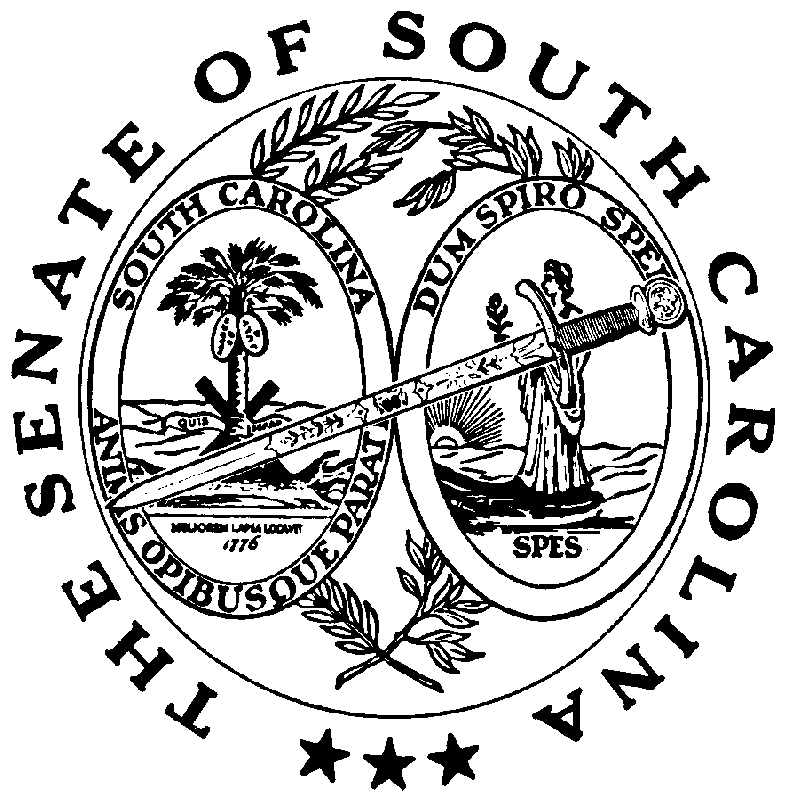 